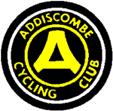 Addiscombe Cycling ClubOpen 25 mile Time TrialFor the E.V. Mills Trophy(Promoted for and on behalf of Cycling Time Trials under their Rules and Regulations)Also forming round 4 of the London Womens Racing TT LeagueSunday April 23rd 2017 – Course G25/54HQ: Broadbridge Heath Village Centre Social Club, Wickhurst Lane, Broadbridge Heath, Horsham, RH12 3LY – The HQ will be open from 5:45amPromoter: 	Jonathan Pontin, 6 Hurst Way, South Croydon, CR2 7AP
		Tel: 07732674317
		email: jonathanpontin@hotmail.co.ukTimekeepers: Mick Irons, Peter DelvePlease Note: The HQ is in a residential area so please keep noise and parking disruption to the minimum possible. Also any public displays of indecency may result in disqualification and reporting to CTT.Remember:  You must now sign out of the race when you hand your number back at the HQ.  Failure to do so will result in disqualification.Course Details: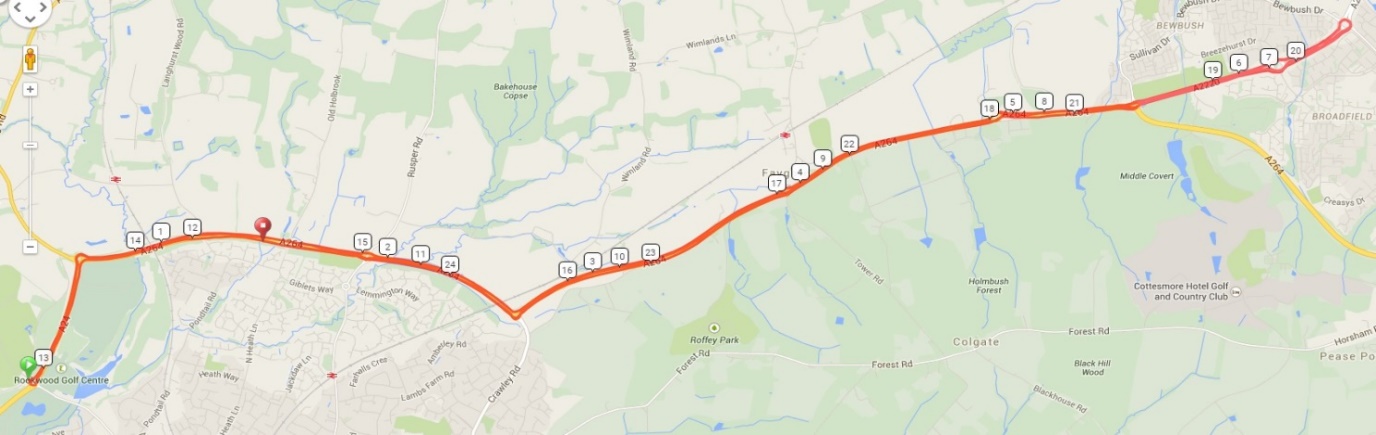 G25/54 Start in Robin Hood Lane at clearway sign 5 yards from Robin Hood RBT. Proceed to Robin Hood RBT. LEFT and follow A24 to Great Daux RBT. RIGHT and follow A264 and A2220 to TURN at Broadfield RBT. Retrace to Bewbush Manor RBT. STRAIGHT on and follow A264 to Great Daux RBT. LEFT to Robin Hood RBT. TURN and repeat route to Broadfield RBT. TURN and retrace to Rusper Road RBT. STRAIGHT on to FINISH at white line at eastern edge of lay-by where edge of lay-by becomes parallel to A264 .44 mile west of Rusper Road RBT.A full size version can be seen here: http://ridewithgps.com/trips/3351637Route from HQ to StartPlease remember to leave enough time to get from the HQ to the start, last year a number of riders were late, mostly Addiscombe admittedly, and the timekeepers were not happy.If you do turn up late, inform the timekeeper immediately and they will allow you to start in the next available slot.  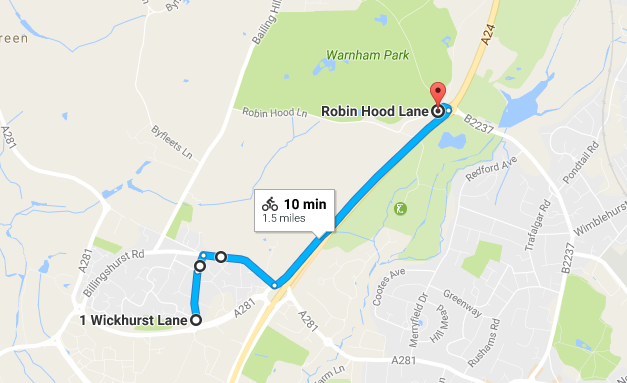 Local Regulations(1) It is a London South District Regulation that no vehicles, except those of the timekeepers and event officials, shall be parked in the vicinity of the start and finish areas.Safety InstructionsCompetitors  are  requested  not  to  warm  up  on  the  course  after  the  first  competitor  has started.Details of any additional hazards not listed on the start sheet will be displayed or advised at the Signing On point. All competitors must take note of these details when they sign on.Competitors must exercise extra care when negotiating all roundabouts.No times will be given at the finish.CTT  regulations  require  the  compulsory  use  of  helmets  for  the  under  18’s. In the interests of your own safety, Cycling Time Trials and the event promoters strongly advise all competitors to wear a hard/soft shell helmet that meets internationally accepted safety standards.Competitor’s  machines:  it  is  recommended  that  a  working  rear  light,  either  flashing  or constant, is fitted to the machine in a position clearly visible to following road users and is active while the machine is in use.HEADS UP, RIDE SAFELY!PrizesScratch:	1st £50		2nd £30		3rd £20	
Women:	1st £50		2nd £30		3rd £20
Veterans:	1st £40		2nd £30		3rd £20
Junior:	1st £10 Team		£20 each
The scratch winner will also receive two tickets to the club dinner where the trophy will be awarded.Notes on prizes:One prize per rider except for the Team prize the highest value prize being paid.A Team is the fastest 3 riders from a single club / team.Any prizes not awarded on the day will be sent out with the results sheet.Startsheet:Bib NumberNameClubCategoryStart Time31Anthony HaslamAddiscombe CCJ1600:07:0132Keith GeereGS StellaV6600:07:0233Robert ConiglioDulwich Paragon CCS3000:07:0334Robert Royle-EvattAddiscombe CCV4900:07:0435Paul TownsleyWorthing Excelsior CCV6800:07:0536Tony DodsworthSigma Sport.co.ukS3300:07:0637Will WorsdellTri Training HarderS3500:07:0738Daniel GoldsmithTwickenham CCV5400:07:0839Richard ClaxtonVC Elan - Harry Perry CyclesV7300:07:0940Jonathan PontinAddiscombe CCS2600:07:1041Caroline ReuterLondon Phoenix CCVW4100:07:1142Jody CoxonAdalta Cycling ClubSW3700:07:1243Helen BridgmanKingston Wheelers CCSW3700:07:1344Elinor EastBrixton Cycles ClubSW3200:07:1445Katrina MurphyDulwich Paragon CCSW2800:07:1546Emma BentleyTeam Athlete Lab CCSW2600:07:1647Jacintha Hamilton-LoveDulwich Paragon CCSW3200:07:1748Natasha  JarmanDulwich Paragon CCSW3600:07:1849Valerie Place7 Oaks Tri VW5600:07:1950Katerina AvramidesBrighton Mitre CCSW3600:07:2051Jane dennysonRegents Park RouleursVW4200:07:2152Kathryn MorrisDulwich Paragon CCSW3800:07:2253Robyn YatesAddiscombe CCVW5400:07:2354Rachel PrzybylskiCharlotteville Cycling ClubSW3600:07:2455Lizzy BramaCrystal Palace TriathletesSW3300:07:2556Madelaine Lee-SmithOxted Cycle ClubVW4500:07:2657Elise SherwellBlazing SaddlesVW4100:07:2758Katie CroweDulwich Paragon CCVW4000:07:2859Lucy FrancisLondon DynamoVW4800:07:2960Richard TullyElite CyclingV4000:07:3061Stephen AllportBec CCV4100:07:3162Steve GroutEpsom CCV5400:07:3263Stuart JagoGS StellaV6000:07:3364Kaushal  SampatAddiscombe CCS3200:07:3465Paul ThompsonEpsom CCV5100:07:3566Rome  BhamraWorthing Excelsior CCV5000:07:3667David BridleSouthdown VeloV5700:07:3768ben fieldenGS StellaV7500:07:3869Russell HicksOxted Cycle ClubV6300:07:3970Phil AllenSouth Downs Bikes / Casco EuropeS3900:07:4071Ian NewboldWorthing Excelsior CCV4400:07:4172Paul CannonEpsom CCV6700:07:4273Nigel PerrySan Fairy Ann CCV5300:07:4374Thomas SellerOxted Cycle ClubS2800:07:4475Julian PeggHitchin Nomads CCV5300:07:4576Shaun MarlorBec CCV4400:07:4677Tim WhiteheadOxted Cycle ClubS3600:07:4778Joshua DaviesCC LondonE1900:07:4879Fidel GonzalezSouth Western Road Club/Evans CyclesV4900:07:4980pete tadrosIn-Gear Quickvit Trainsharp RTV4600:07:5081Mark ThomasBigfoot CCV5400:07:5182Neil CrowtherWorthing Excelsior CCV4300:07:5283Donald ParkerBrighton Mitre CCV6800:07:5384Andrew R GreenBec CCV4200:07:5485Brian MolloyBrighton Excelsior CCV4900:07:5586Martin BookerWorthing Excelsior CCV4800:07:5687Pete HargreavesOxted Cycle ClubV5500:07:5788Paul FairmanAbellio - SFA Racing TeamV6200:07:5889Sam Bennett7 Oaks Tri V4400:07:5990James RixCrawley WheelersV4100:08:0091Neil Hughes-HutchingsMorden CRCS3700:08:0192Nick DavyC and N Cycles RTV5300:08:0293John MarinkoBrighton Mitre CCV5100:08:0394Paul SewellBigfoot CCS3900:08:0495Lee TurnerSigma Sport.co.ukV4800:08:0596Michael DraperCharlotteville Cycling ClubV6000:08:0697Mark JonesGS StellaV5700:08:0798Katharine HibbertIslington Cycling ClubSW3500:08:0899Theo TadrosIn-Gear Quickvit Trainsharp RTJ1500:08:09100Mark NewtonElite CyclingV5000:08:10101Rick HughesWorthing Excelsior CCV5400:08:11102Jennifer  Millmore Islington Cycling ClubSW3000:08:12103Nick EisingerDorking Cycling ClubV4400:08:13104Drew Hosie...a3crgV5300:08:14105John PowellTeam ASLS3900:08:15106Barrie RobinsonSunderland ClarionV4700:08:16107Richard Payn34 Nomads CCV5300:08:17108Rob LuffGS StellaV5900:08:18109Mark ValiosBigfoot CCV4300:08:19110Keith LeaPaceline RTV4700:08:20111Michelle  LockGS StellaVW5300:08:21112Mark BernhardtGS StellaV5400:08:22113Kevin PlummerSouth Downs Bikes / Casco EuropeV5100:08:23114George BrentAddiscombe CCV4200:08:24115Dave DentGS StellaV5300:08:25116Stu NisbettCrawley WheelersV4300:08:26117Paul HaywoodEpsom CCV4200:08:27118Trevor LeedingWorthing Excelsior CCV5100:08:28119Damian PoulterHounslow & District WhsV4300:08:29120Liam MaybankTwickenham CCV4400:08:30